North Carolina Department of Transportation Training StandardsAmericans w/Disabilities Act requirements and Wheelchair SecurementCourse:  Training Standards (Check all that apply): 49 CFR Parts 37 and 38	Driver requirements	Passenger requirements Accessible transportation Disability awareness	Visually Impaired	Hidden Disabilities	Hearing Impairments	Speech Disorders	Cognitive Disabilities	Alzheimer’s Disease	Stroke	Cerebral Palsy	Amputation	Learning Disabilities	Intellectual Disabilities	Mental Illness	Autism	Traumatic Brain Injury	Spinal Cord Injury Assisting passengers w/service animals Communicating with people w/disabilities Diabetes Epilepsy or Seizure Disorders AIDS Kidney Dialysis Mobility Equipment	Walkers	Canes	Crutches	Prosthesis	Segway	Wheelchairs	Power chairs	Scooters Lift Operating Procedures	Lift differences (Braun, Ricon, Maxxon)	Power chairs	Manual operation	Lift inspection	403 compliant lifts Securement of Mobility Devices	Requirements under ADA	Placement	Additional straps and extenders	Disability cautions	Proper Steps	Oxygen tanks	Use of securement and seat beltsMaintenance of Lifts and securements Incidents, Accidents and Emergencies Use of safety equipmentTrains to proficiencyDemonstration exercisesIs this a 	core training course or		supplemental/refresher training courseIs a qualified trainer required?		Yes		NoTraining Program Description: (1-3) ParagraphsTraining Characteristics - Definitions of Icons (Check all that apply)Cost							No Cost for Training	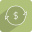 Low Cost for Training: 	 	Under $100High Cost for Training:			Above $100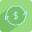 FormatWeb Based Course:	   	training or testing is online 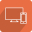 Classroom Course:	 	curriculum is taught by a trainer in classroom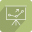 DVD or VHS:		 	can be taught by trainer or self taught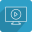 DescriptionSelf Teach: 				curriculum designed to be self-taught – online, videos etc..	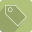 Certification Course: 	 	certification by State of National Organization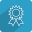 Customized:		 	curriculum can be customized depending on needs	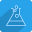 Train the Trainer: 	 	exclusively for trainers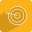 OtherOn-site Vehicle Required:	  	vehicle needed as part of training 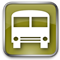 Travel Required:  				training is not local and requires travel expenses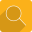 Not exclusive to transit:			training was not originally designed for transit 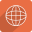 Used in NC: 				training is currently used by NC grant recipients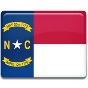 